Приложение 1Национальные и религиозные организации города Тулы1Тульская областная правозащитная общественная организация 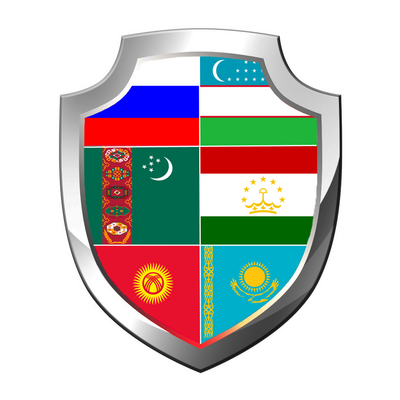 «АЗИАТСКОЕ СОДРУЖЕСТВО»(ТОПОО «АС»)Дата создания: 10.11.2011Юридический адрес: 300028,  г. Тула, улица Ползунова, 9 БРуководитель организации: президент Алимурадов Мухаммади ХуррамовичТелефон: +7-910-167-72-17Электронная почта: azsodr@yandex.ruИнтернет-страница: http://азия-тула.рф;  www.vku-org.ruСсылки на социальные сети: https://twitter.com/azsodrДеятельность организации:исследование конъюнктуры рынка и изучение общественного мнения деятельность по письменному и устному переводу;содействие в развитии всестороннего сотрудничества между Тульской областью и регионами азиатских республик в торгово-экономической, научно-технической, гуманитарно-культурной и социальной областях;организация и защита прав и законных интересов членов Организации;проведение организационно-массовых мероприятий по борьбе с проявлениями экстремизма, ксенофобии, межрасовой и межнациональной розни;оказание содействия в адаптации на территории Тульской области граждан азиатских республик, приезжающих на временную работу, в т.ч. оказание помощи в трудоустройстве и легализации; деятельность по письменному и устному переводу.2Общественная организация «Региональная национально-культурная автономия узбек и узбекистанцев» Тульской области(ОО «РНКА узбек и узбекистанцев» ТО )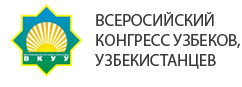 Дата создания: 08.05.2019Юридический адрес: 300028,  г. Тула, улица Ползунова, 9 БРуководитель организации: президент Алимурадов Мухаммади ХуррамовичТелефон: +7-910-167-72-17Электронная почта: azsodr@yandex.ruИнтернет-страница: http://азия-тула.рф;  www.vku-org.ruСсылки на социальные сети: https://twitter.com/azsodrДеятельность организации: содействие развитию сотрудничества и взаимопонимания с другими национальными объединениями,  проведение массовых мероприятий в области национальной культуры: театры, культурные центры, музеи, библиотеки, клубы, студии, архивы и другие учреждения культуры и обеспечение их функционированияукрепление единства российской нации, гармонизация межэтнических отношений, содействие межрелигиозному диалогу, а также осуществление деятельности, направленной на социальную и культурную адаптацию и интеграцию мигрантов, выходцев азиатских республик;проведение культурно-массовых мероприятий, просветительская деятельность, оказание помощи в трудоустройстве и легализации,благотворительные акции, спортивные мероприятия3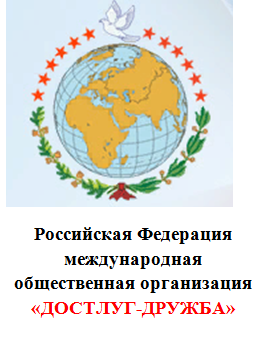 Международная общественная организация «Достлуг-Дружба»(МОО «Достлуг-Дружба»)Дата создания: 16.09.1996Юридический адрес: 300062, город Тула, улица М. Горького, дом 5Руководитель организации: президент Мусаев Тофик Кагрман оглыТелефон: +7 9539647383Электронная почта: moodd96@mail.ruИнтернет страница: https://dostlug-druzhba.ru/Ссылки на социальные сети: https://www.facebook.com/anr.tula.3                                                https://www.instagram.com/anr_tulaДеятельность организации:духовно-культурное сближение, укрепление межнациональных отношений, предупреждение и разрешение межнациональных конфликтов;взаимодействие и сотрудничество с органами власти, общественно-политическими, международными организациями, СМИ с целью укрепления и стабильности в сфере межнациональных отношений. содействие духовному сближению и взаимообогащению народов России и других государств для достижения социальных, благотворительных, культурных, образовательных, научных целей, удовлетворения духовных и иных нематериальных потребностей граждан, защиты прав человека.В 2001 году был создан постоянно действующий орган - Тульское межнациональное совещание (ТМС), координатором которого является МОО «Достлуг-Дружба». Сегодня ТМС объединяет представителей азербайджанской, вьетнамской, грузинской, дагестанской, еврейской, немецкой, чеченской и других диаспор и общин. Проводя конкретную работу по созданию модели эффективного взаимодействия с органами государственной власти Тульской области, свою деятельность ТМС строит по трём основным направлениям:внутриэтническая консолидация;межэтническая коммуникация;социально-политическое партнёрство и интеграция.4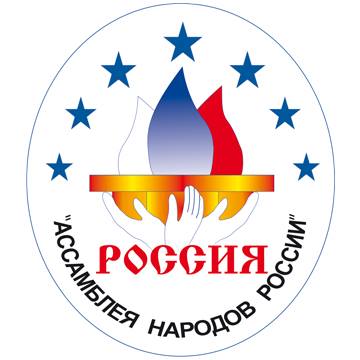 Тульское региональное отделениеОбщероссийской общественной организации«Ассамблея народов России»(ТРО ООО «Ассамблея народов России)Дата создания: 09.02.2016Юридический адрес: 300062,город Тула, улица М. Горького, дом 5Руководитель организации: председатель Совета Мусаев Тофик Кагрман оглыТелефон: +7 9539647383Электронная почта: moodd96@mail.ruИнтернет страница: https://dostlug-druzhba.ru/Ссылки на социальные сети: https://www.facebook.com/anr.tula.3                                                                       https://www.instagram.com/anr_tulaДеятельность организации: укрепление единства и духовной общности многонационального народа Российской Федерации, развитие этнокультурного многообразия народов России, расширение плодотворного диалога между органами государственной власти, местного самоуправления и этническими общностями, направленного на совершенствование межнациональных отношений в Российской Федерации, укрепление российской государственности;.сохранение и развитие культур, традиций и языков народов России, предупреждение и разрешение конфликтных ситуаций в сфере межнациональных отношений.5Региональное отделение Общероссийской общественной организации 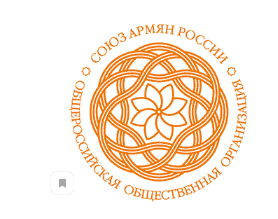 «Союз армян России» в Тульской областиДата создания: 28.07.2011Юридический адрес: 300041, город Тула, Советская улица, дом 47, офис 602Руководитель: председатель Папян Рафик ГарниковичТелефон: +7(4872) 55-03-26Электронная почта: krunk-sar@mail.ruИнтернет страница: https://sarinfo.org/regions/tulskoe-regionalnoe-otdelenie-sar.htmlСыслки на социальные сети: https://vk.com/sartulaДеятельность организации:укрепление межнациональных отношений, предупреждение и разрешение межнациональных конфликтов. взаимодействие и сотрудничество с органами власти и правоохранительными органами, международными организациями, СМИ с целью укрепления и стабильности в сфере межнациональных отношений;содействие развитию сотрудничества и взаимопонимания с другими национальными объединениями, духовному сближению и взаимообогащению народов России 6Тульская региональная национальная общественная организация 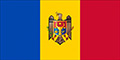 «Молдавский центр»(ТРНОО "МОЛДАВСКИЙ ЦЕНТР")Дата создания: 11.04.2017Юридический адрес: г. Тула, ул. Луначарского, оф. 1                                             Руководитель организации: Шептелуть Олег СеменовичТелефон: : +7(966)014-45-82; +7(903)840-59-91; (4872)38-59-91.Электронная почта: okatd@mail.ruИнтернет страница: https://www.moldova71.ru/ Ссылки на социальные сети:  https://www.facebook.com/pg/moldcentrtula/about/?ref=page_internal Деятельность организации:сближение и объедение молдавской диаспоры Тульской области, укрепление духовного и экономического потенциала, способствование эффективной интеграции новых членов организации в российское общество, сохранение национальных молдавских культурных традиций;развитие межнационального сотрудничества, сохранение и защита самобытности, культуры, языков и традиций народов Российской Федерации 7                          Общественная организация – «Тульская областная немецкая национально-культурная автономия»(ОО-ТОННКА)Дата создания: 20.08.2004Юридический адрес: 300041,город Тула, Путейская улица, 49Руководитель организации: председатель исполнительного комитета                                  Козлова Оксана ВладимировнаТелефон: +79105541311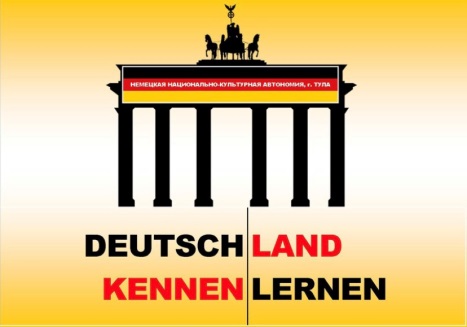 Электронная почта: nemez58@mail.ru Интернет страница: https://vk.com/club75780244Ссылки на социальные сети: https://vk.com/club75780244Деятельность организации:социальная работаязыковая работаработа в сфере культурпроектная деятельностьсоциальное направлениеязыковое направлениенаправление в сфере культурМы являемся «местом пересечения» немецкой и русской культур!8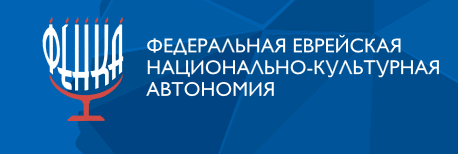 Общественная организация «Еврейская национально-культурная автономия Тульской области»(ЕНКА Тульской области)Дата создания: 30.11.2009Юридический адрес: 300041, Тульская область, город Тула, улица Ленина, 12Руководитель: председатель Райхлин Лев ИсаевичТелефон: 8(4872) 70-16-44Электронная почта: erajkhlina@yandex.ruИнтернет страница: https://фенка.рф/region/tulskaya/Ссылки на социальные сети:  Деятельность организации: культурно-просветительская деятельность, направленная на развитие еврейского самосознания, сохранения еврейского культурного наследия;способствует сохранению еврейских национальных традиций, организует и проводит различные мероприятия, посвященные еврейским праздникам и памятным датам;проведение тематических лекториев, концертных вечеров и других культурных мероприятий, которые позволят еврейской культуре интегрироваться в жизнь нашего многонационального общества.9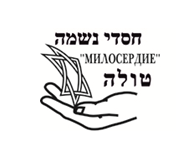 Общественная организация «Тульский областной еврейский благотворительный Центр «ХАСДЭЙ НЭШАМА» / «МИЛОСЕРДИЕ» /(«ХАСДЭЙ НЭШАМА» / «МИЛОСЕРДИЕ» /)Дата создания: 13.01.1996Юридический адрес: 300041,, город Тула, улица Свободы, 41Руководитель:  президент Совета Саневич Фаина ПерецовнаТелефон: +7 (4872) 36-92-25Электронная почта: hesedtula@yandex.ru Интернет страница: http://jewtula.ru Ссылки на социальные сети:  https://www.facebook.com/hasdehy.nehshama/Деятельность организации:благотворительная деятельность, а также деятельность в области содействия благотворительности и добровольчестваразвитие детского и молодежного общественного движения, поддержка детских, молодежных общественных объединений и общественных объединенукрепление межнациональных, межэтнических и межконфессиональных отношений, профилактика экстремизма и ксенофобииразвитие межнационального сотрудничества, сохранение и защита самобытности, культуры, языков и традиций народов Российской Федерации деятельность в области образования, просвещения, науки, культуры, искусства, а также содействие духовному развитию личностисоциальное обслуживание, социальная поддержка и защита гражданрегулярная и комплексная работа по социальной защите, помощи и заботе в отношении социально незащищенных жителей Тульской области. В центре действуют разнообразные программы, рассчитанные на все слои еврейского населения города и области: - синагога (субботняя молитва, миква, обрезание, изучение талмуда, хупа, хевра-кадиша, восстановление еврейского кладбища) - социальные программы: уход на дому (патронаж), реабилитационное оборудование, медицинская программа, дневной центр, хесед на периферии, экстренная помощь); долговременный уход за пожилыми людьми, уборка, приготовление еды и кормление, гигиенические услуги;образовательные программы (еврейский детский сад «Лаудер Шалом, начальная еврейская общеобразовательная школа «Лаудер Скул», воскресная школа «Хаверим», социальный городской компьютерный центр «Орт-КешерНет», творческая мастерская Татьяны Подольской);общинные программы: (инструментальный ансамбль «Хасдэй Нэшама». Еврейские праздники, библиотека, женский клуб «Юдифъ», подростковый и молодежные клубы, лекторий, клуб еврейского кино, клуб «Золотой возраст»)социальная помощь оказывается евреям узникам гетто и людям, которые были в эвакуации; услуги по долговременному уходу на дому для пенсионеров, инвалидов еврейской национальности на средства еврейских организаций;  материальная программа для малообеспеченных евреев; медицинские услуги для малообеспеченных евреев; экстренная помощь (приобретение лекарственных средств, оплата хирургических операций, лабораторных и диагностический исследования, оплата экстренной стоматологической помощи, приобретение слуховых аппаратов), образовательные услуги: - еврейская общеобразовательная школа «Лаудер Скул»; - три группы еврейского детского сада «Лаудер Шалом»; - городской обучающий компьютерный центр для пенсионеров (бесплатный).10Тульское городское казачье общество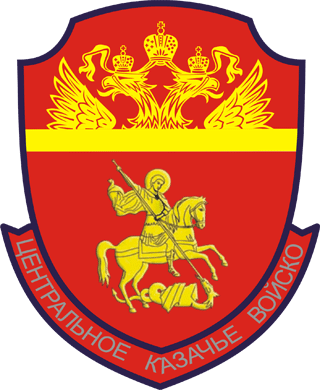 (Тульское ГКО)Дата создания:  17.09.2009Юридический адрес: 300041, г. Тула, ул. Металлистов, д. 4
Руководитель: атаман Ходулин Роман ПавловичТелефон: + 7 (953) 193-69-82Электронная почта: Kazaki71@mail.ruИнтернет станица: http://www.kazaki71.ru/Ссылки на социальные сети : https://vk.com/tgko71                                                                         https://ok.ru/group/55170367881216Деятельность  организации: деятельность связанная с обеспечением военной безопасности. воспитание подрастающего поколения в духе патриотизма и подготовка к службе в армии. содействие охране общественного порядка, содействие в ликвидации ЧС, организация воинского учета призывников. организация вневойсковой подготовки казаков.11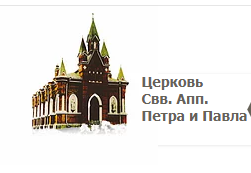 Местная религиозная организация прихода Рождества Пресвятой Богородицы Римско-католической Церкви города ТулыДата создания: 24.12.1999 Юридический адрес: 300000, Тульская область, город Тула, улица Л.Толстого, 85Руководитель:  монсеньор Сергей ТимашовТелефон: +7 (4872) 70-12-31; +7-963-228-70-64Электронная почта:  tulkatolik@yandex.ruИнтернет страница:  https://www.tulkatolik.ru/Деятельность религиозных организаций.«Цековь – это не только конкретное строение под сенью колокольни: она объемлет собой всю ширь людей, народов, исповедующих одну и ту же веру, питающихся одной и той же Евхаристией, окормляемых одними и теми же пастырями. Поэтому давайте чувствовать себя в общении со всеми Церквами, со всеми маленькими или большими католическими общинами мира! А также чувствовать, что все мы находимся в миссии, чтобы проповедовать Евангелие. Поэтому спросим себя: что я делаю для того, чтобы сообщать другим радость встречи с Господом, радость принадлежности к Церкви? Возвещать и свидетельствовать веру – это не удел немногих, он касается тебя, меня, каждого из нас!» Папа Франциск12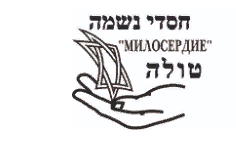 Религиозная организация «Иудейское религиозное общество г. Тулы»Дата создания: 30.12.1999Юридический адрес: 300041, город Тула, улица Свободы, 41Руководитель: председатель общества Саневич Григорий АнатольевичТелефон: +7 (4872) 36-92-25Электронная почта:                                                           Интернет страница: http://jewtula.ru/religioznaja-zhizn/tulskaja-sinagoga/Деятельность религиозных организаций.13Местная религиозная организация ортодоксального иудаизма«Еврейская община города Тулы»Дата создания: 31.03.2000Юридический адрес: 300041, город Тула, улица Ленина, 12Руководитель: председатель Шальмиев Ерухом ИлизировичТелефон:  +7 (4872) 70-16-44Интернет страница: https://feor.ru/administrative-units/tula/Деятельность религиозных организаций.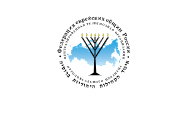 14Религиозная организация «Общество мусульман «ИМАН» города ТулыДата создания: 28.06.2002Юридический адрес: 300000, город Тула, поселок Горелки, Московское шоссе, 18Руководитель: Давыдов Ришат ЗиятдиновичДеятельность религиозных организаций.Консультация имама по религиозным вопросам, уроки Ислама.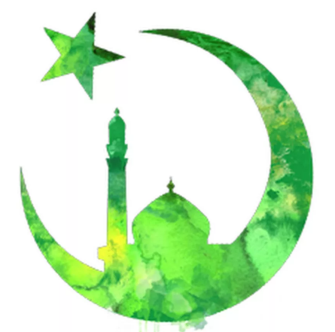 15Местная религиозная организация мусульман города Тулы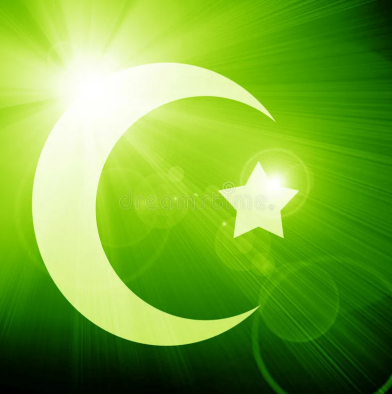  «НУР» / «СВЕТ»Дата создания: 29.09.2009 Юридический адрес: 300041, Тульская область, город Тула, улица Пирогова, дом 22, офис 2Фактический адрес: 300041, Тульская область, город Тула, лица Токарева, д. 87-АРуководитель: Асуев Муса АрсланбеговичТелефон: 8 (950) 912 32 16Электронная почта:  islam.tula@yandex.ruИнтернет страница: http://islam-tula.ru/Ссылки на социальные сети:  www.facebook.com/islamtula.ruДеятельность организации:консультация имама (муллы) по религиозным вопросам, уроки Ислама; обучение намазу для начинающих; обучение чтению Корана;  группы для женщин и детей; пятничные намазы и проповеди; пятикратный и праздничные намазы; обряд бракосочетания (никях); обряд имянаречения; джаназа намаз (погребальная молитва); полезные книги и культовая атрибутика;  место, где можно отдохнуть и набраться сил;  и… мы просто можем вас выслушать…